Муниципальное бюджетное общеобразовательное учреждениеНижнекристальская средняя общеобразовательная школа 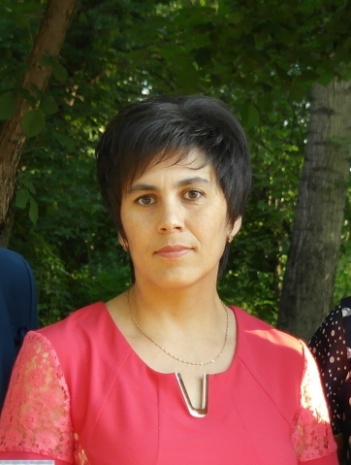 Тема опыта:«Дистанционное обучение во время…. и карантина ». «Дистанционное обучениекак перспективная форма организацииучебного процесса»                                                  Бурбыга Светлана Ягфаровна                                               учитель математики и физики                                                               высшей квалификационной категории                                                       МБОУ «Нижнекристальской СОШ»п. Нижнекристалка, 2020гСодержание1. Наименование опыта.2. Условия возникновения и становления опыта.3. Актуальность, перспективность опыта.4. Теоретическая база.5. Новизна опыта.6. Ведущая педагогическая идея.7. Технология опыта.8. Результативность.9.Адресная направленность.ЛитератураПриложенияОписание опыта работы.Тема опыта:«Дистанционное обучение как перспективная форма организации учебного процесса во время карантина».Условия возникновения опыта. Согласно современной образовательной концепции государства, главное не само знание, а познание, поэтому детей надо учить самостоятельному поиску информации, а также ее обработке с использованием новейших технологий, рациональному использованию своего времени, эффективному сотрудничеству с одноклассниками, учителями, родителями и т.д. Решить поставленные задачи призваны среди прочего и современные технологии.   Прогресс приходит во все сферы нашей жизни, в том числе и в образование. Сегодня возможно получать образование дистанционно, используя современные информационные технологии. Интернет позволяет  оказывать образовательные услуги во всех уголках мира.  Ученики, получающие дистанционное обучение, могут проживать не только на постсоветском пространстве, но и в более отдалённых странах. Дистанционное обучение способно охватить и отдельных детей с ограниченными возможностями здоровья, детей-инвалидов. Этот вид обучения может оказаться незаменимым и для обучения одарённых детей.     В соответствии со статьёй 28 Закона «Об образовании в Российской Федерации» «Образовательные организации свободны в определении содержания образования, выборе учебно-методического обеспечения, образовательных технологий по реализуемым ими образовательным программам».  А согласно статье 16 Федерального закона «Об образовании в Российской Федерации» о «Реализация образовательных программ с применением электронного обучения и дистанционных образовательных технологий», «организации, осуществляющие образовательную деятельность, вправе применять электронное обучение, дистанционные образовательные технологии при реализации образовательных программ в порядке, установленном федеральным органом исполнительной власти, осуществляющим функции по выработке государственной политики и нормативно-правовому регулированию в сфере образования».    Рассмотрим    инструменты и методики дистанционного обучения, если школы закрыты на карантин из-за распространяющегося гриппа, а теперь и возможных проблем с коронавирусом. Инструментов для организации обучения в таком режиме довольно много, но, на мой взгляд, не менее важным является вопрос методического сопровождения, то есть как максимально эффективно использовать имеющиеся технологии.  Можно организовать два режима обучения:1. Живое онлайн общение, когда в назначенный час Х, вы организуете видеоконференцию, общение в чате с учащимися.2. Удалённое обучение, растянутое во времени, когда используя определённые цифровые инструменты, вы создаёте платформу для самостоятельного обучения при вашем активном опосредованном участии.     Я в основном работаю по первому режиму,  исходя из данного направления работы, цель педагогической деятельности - формирование творчески активной личности через развитие познавательной деятельности посредством дистанционного обучения.Приоритетным направлением работы является развитие личности учащегося в условиях дистанционного обучения.Для реализации поставленной цели потребовалось решение следующих задач:Изучение возможности различных учебных платформ.Привлечение родителей для работы в этом направлении.Разработка материалов для организации дистанционного обучения.Актуальность и перспективность опыта.Актуальность опыта работы вытекает из анализа противоречий, сложившихся в современной школе и необходимостью их максимального сглаживания.В соответствии со статьёй 5 Закона «Об образовании в Российской Федерации» «В Российской Федерации гарантируется право каждого человека на образование».  В том числе «создаются необходимые условия для получения без дискриминации качественного образования лицами с ограниченными возможностями здоровья», а также «оказывается содействие лицам, которые проявили выдающиеся способности». А согласно статье 44 родители (законные представители) несовершеннолетних обучающихся имеют право «выбирать …формы получения образования и формы обучения, организации, осуществляющие образовательную деятельность,…»  Таким образом, из важнейших требований, предъявляемых сегодня к системе образования, является доступность, то есть создание условий, обеспечивающих полноту удовлетворения их образовательных запросов.В нашем образовательном учреждении  можно выделить несколько групп обучающихся, нуждающихся в особых формах организации образования:Дети с ограниченными возможностями и дети-инвалиды, которые в силу особенностей протекания заболевания не могут посещать школу.Учащиеся, заинтересованные в углубленном или расширенном изучении отдельных предметов.Учащиеся находящиеся за пределами своего региона, из-за долговременного  необходимого леченияИсходя из вышесказанного, можно сформулировать ряд противоречий, которые система образования не готова разрешить имеющимися в ее распоряжении традиционными средствами.Противоречие между необходимостью обеспечить полноценное качественное образование и уделить особое педагогическое внимание детям с проблемами здоровья и отсутствием у школы достаточных ресурсов для занятий с такими детьми.Противоречие между жестким временным режимом работы образовательного учреждения и потребностями детей, проявляющих особые способности или заинтересованность в изучении отдельных предметов, в индивидуальном режиме учебных занятий.Механизмом для решения вышеназванных проблем и становится организация дистанционного обучения.Теоретическая база.         Дистанционное обучение – это «совокупность технологий, обеспечивающих доставку обучаемым основного объема изучаемого материала, интерактивное взаимодействие обучаемых и преподавателей в процессе обучения, предоставление обучаемым возможности самостоятельной работы по освоению изучаемого материала, а также в процессе обучения».          Дистанционное обучение  имеет ряд неоспоримых преимуществ.Персонификация обучения. Учащийся сам или с помощью родителей, преподавателя может определить скорость изучения учебного материала, время прохождения обучения, объём изучаемого материала. При этом не регламентируется время выполнения задания.«Дистанционное обучение предоставляет возможность получить намного больше информации, позволяющей оценить знания, навыки и умения, полученные в результате прохождения дистанционного обучения.  Проведение обучения учащихся, имеющие ограниченные возможности.Доступ к качественному обучению лицам, по тем, или иным причинам, не имеющим возможности проходить обучение в традиционной очной форме, в данный момент времени. Возможность использовать неограниченное количество источников получения информации. Средства новых информационных технологий обеспечивают учащихся разнообразными современными средствами обучения. Помимо традиционных учебных пособий и конспектов ученикам могут предлагаться:компьютерные обучающие программы;электронные учебные пособия;компьютерные системы тестирования и контроля знаний;электронные справочники;учебные аудио и видеоматериалы;информационные материалы.Перечисленные средства безусловно способны повысить качество обучения, ускорить изучение, усвоение учебного материала, контроля знаний.Повышение эффективности усвоения учебного материала за счёт концентрированного представления учебной информации и мультидоступа к ней.«Использование в образовательном процессе новейших достижений информационных и телекоммуникационных технологий, что обучает и работе с ними». «Обучение в максимально комфортной и привычной обстановке, что способствует продуктивному обучению», снятию эмоционального напряжения.«Дистанционное обучение расширяет и обновляет роль преподавателя, который должен координировать познавательный процесс, постоянно совершенствовать преподаваемые им курсы, повышать творческую активность и квалификацию в соответствии с нововведениями и инновациями».«Повышение качества образовательного процесса за счет ориентации на использование автоматизированных обучающих и тестирующих систем, заданиями для самоконтроля и т.д.» «Оперативное обновление методического обеспечения учебного процесса, т.к. содержание методических материалов на машинных носителях легче поддерживать в актуальном состоянии». Но наряду с преимуществами дистанционное обучение имеет и ряд недостатков. К ним можно отнести:Отсутствует личное взаимодействие ребёнка с учителем и сверстниками, которое очень важно. Эту проблему отчасти может решить общение по телефону, скайпу,   через социальные сети, но полностью заменить его не может.  Обязательное наличие высокой степени самоорганизации ученика, родителей, так как большую часть учебного материала ребёнку приходится осваивать самостоятельно.  «Необходим постоянный доступ к источникам получения образовательных материалов (электронных учебников, видеоматериалов и т.д.). Для этого нужна хорошая техническая оснащенность дома» и учебного заведения, предоставляющего данную услугу, что не всегда возможно, особенно в удалённых местах нашей страны.Существует большой набор средств, которые могут быть использованы для организации взаимодействия ученика и преподавателя. Наиболее широко распространены:Использование программы Skype для проведения дистанционного урока. Это программа позволяет видеть  собеседника. При проведении аудиоконференции, можно добавлять до четырех, пяти участников. В Скайпе  пересылаются  прикрепленные файлы, например, задания к уроку. Таким образом, владею техникой проведения группового урока.  На уроках пользуюсь возможностью  Скайпа - предоставить демонстрацию своего экрана.      Можно разместить достаточное количество человек в видеоконференции с использованием  Zoom. Это популярное среди учителей приложение предлагает новый бесплатный план, в котором вы можете вести прямую трансляцию до 100 человек одновременно.  Zoom будет записывать вашу видеоконференцию, и вы можете сохранить её на своем компьютере, чтобы разослать тем ученикам, которые по каким-то причинам пропустили онлайн урок. Воспользуйтесь программой oCam Screen Recorder. Она поможет быстро и качественно сделать видеозапись любых действий на экране монитора. Управление крайне простое и удобное, что позволит в кратчайшие сроки приступить к записи. oCam выполнит видеозахват любой выбранной области экрана, любого размера. В программе oCam Screen Recorder имеется большое количество необходимых инструментов и функций, которые помогут быстро сделать качественную запись видео или скриншот.3. Используйте для проведения онлайн уроков онлайн доски. Среди большого числа подобных инструментов, наибольшее внимание привлекает популярный среди учителей https://idroo.com/ и  https://www.bitpaper.io/ Уникальный образовательный портал znaika.ru. Проект дает возможность каждому желающему абсолютно бесплатно обратиться к любому уроку школьной программы и получить интересующие знания в максимально понятном, доступном и актуальном виде. Все видеоуроки адаптированы для комфортного и полного восприятия школьниками. Портал znaika.ru создан в помощь школьникам, которые хотят понять интересующую их тему; родителям, желающим помочь в изучении уроков детям; и учителям как дополнительный ресурс, который можно использовать в образовательном процессе. znaika.ru – это библиотека авторских видеоуроков телевизионного качества в формате FULL HD, бережно созданная опытной командой педагогов, методистов, психологов и телевизионных специалистов.    При выборе средства организации взаимодействия с учеником преподаватель прежде всего должен ориентироваться на те, которые доступны учащемуся в силу возраста и навыков работы с информационно-компьютерными технологиями, но при этом необходимо постепенно знакомить его и другими, так как это создаст у ребёнка дополнительную мотивацию, сделает процесс обучения более разнообразным, поможет повысить качество освоение учебного материала.Новизна опыта.  Дистанционное обучение возникло относительно недавно и именно благодаря этой новизне оно ориентируется на лучший методический опыт, накопленный различными образовательными учреждениями по всему миру – на использование современных и высокоэффективных педагогических технологий, отвечающих потребностям современного образования и общества в целом. Благодаря большей «методической» свободе и независимости дистанционные курсы в сравнении с традиционным, сложившимся десятилетиями, университетским или школьным образованием строятся на инновационных подходах к обучению. Но в этом таится и сложность – дистанционные курсы, в основе которых лежат новые технологии обучения «не вписываются» в структуру и программы традиционного обучения.  налажена работа с родителями в области применения современных информационных технологий;налажена работа по обучению учащихся, которые  находятся дома по состоянию здоровьяиспользованы новые средства обмена информацией и методы преподавания, зависимые от конкретного способа передачи материала;Ведущая педагогическая идея.В рамках темы опыта ведущей педагогической идеей является формирование творчески активной личности через развитие познавательной деятельности посредством дистанционного обученияТехнология опыта.Подготовительный этап.Онлайн общение очень важно при организации удалённого обучения.  Нужно провести вводный инструктаж, в ходе которого объяснить ученикам, как работать удалённо, как использовать те или иные образовательные ресурсы. Кроме вводных инструкций, могут быть текущие инструкции перед началом изучения той или иной темы, или ввода  нового цифрового инструмента, новых образовательных ресурсов.Изучение мнения учащихся и их родителей о дистанционном обучении путём анкетирования, определение, исходя из полученных данных, цели и задач данного направления работы.Выбор программы для дистанционных занятий с учащейся, которая находится за пределами нашего региона  должна соответствовать программе,  по которой обучалась в учебном заведении.Этап внедрения технологии.Платформами для онлайн обучения в таком случае могут служитьспециальные виртуальные обучающие среды (Moodle и его аналоги)образовательных онлайн платформы Лекта, издательства Просвещение Учи.ру, ЯКласс, Яндекс.Учебник, Российская Электронная школа, Образовариум и др. Кроме того, могут быть использованы готовые образовательные платформы. Очень важно, чтобы на такой платформе имелось разнообразие образовательных ресурсов в виде:интерактивных рабочих листовинтерактивного обучающего видеоинструментов формирующего оценивания Этап совершенствования.Организация системной работы;Содержательное расширение практической деятельности. Презентация результатов на классном часе, вовлечение учащихся в творческую деятельность по созданию своих собственных заданий с использованием ЭОР.Участие учащихся в дистанционных конкурсах различного уровня.Результативность.Дистанционное обучение учащихся с полным основанием может быть отнесено к инновационным формам организации учебно-воспитательного процесса.    Учащийся, которая была предложена дистанционная форма обучения, так как она неоднократно продолжительное время находилась на лечении за пределами  Оренбургской области, после своего возвращения  по математике и физике подтвердила свой высокий уровень усвоения материала по предметам. Дистанционное обучение  можно  использовать во время болезни конкретного ребенка, так и во время карантина. Также я нахожу возможности для организации тесного взаимодействия с родителями учащихся, включение их в систему дистанционного обучения, что особо важно в начальный этап организации дистанционного обучения, так как ребёнок не всегда  может самостоятельно эффективно распределить время, организовать свою работу. Часть родителей не только оказали поддержку своим детей, но и оценили возможности электронной почты и Skype для связи с классным руководителем. Безусловно, организовать дистанционное обучение  школьников невозможно без согласованности действий семьи и учителя.Также проводилось исследование по изучению степени готовности школьников и их родителей к дистанционной форме обучения, а также их отношение к ней по результатам работы в данном направлении. В качестве основного метода исследования было выбрано анкетирование.В данном исследовании приняли участие  учащиеся  6,8,10 классов и их родители.  Анкетирование родителей выявило:технические условия для организации дистанционного обучения есть у 83% опрашиваемых;большинство родителей положительно относятся к получению их детьми дополнительного образования с помощью дистанционных технологий;только часть родителей активно пользуются электронной почтой для получения и передачи информации;По таблице 1 можно увидеть в цифровых данных, что доказывает выше сказанные слова.Таблица 1.Организация дистанционного обучения (родители).Более подробно с ответами родителей можно ознакомиться здесь.Анкетирование учащихся показало, что дети умеют пользоваться Интернетом как поисковой системой, которая может оказать помощь в получении необходимой информации, в том числе и для учёбы. Но только половина из опрошенных учеников имеют хотя бы минимальное представление о работе с документами. (Таблица 2)
Таблица 2.Организация дистанционного обучения (учащиеся).Более подробно с ответами учащихся можно ознакомиться здесь.    Большинству учащимся и родителям  понравилось работать «на расстоянии» при необходимости. Они отмечают, что такая форма обучения экономит время родителей, а также дает возможность детям не отставать от других. Многие ученики хотели бы продолжить работать в этом направлении и после окончания периода заболевания (карантина).Итоговое анкетирование учащихся.Как педагог выступала с представлением опытана  школьном методическом объединении учителей  на данную тему:«Дистанционное обучение как перспективная форма организации учебного процесса при карантинах и вынужденных больничных» (протокол №2 от 20.0.2019г.).Адресная направленность.Описанный опыт может быть использован учителями любых ступеней обучения в любой общеобразовательной школе при организации учебно-воспитательного процесса. Дистанционного обучения – это эффективное решение проблемы образования и социализации детей с ограниченными возможностями здоровья и детей-инвалидов. Также обучение детей в период карантинаИспользованные источники 1. Полат Е.С, Моисеева М.В., Петров А.Е. Педагогические технологии дистанционного обучения /Под ред. Е.С.Полат. — М., "Академия", 2006 . 2. http://softbuka.ru/soft/view-ooVoo.html3. Федеральный закон от 29.12.2012 N 273-ФЗ (ред. от 30.12.2015) «Об образовании в Российской Федерации» [Электронный ресурс]. Режим доступа: http://www.consultant.ru/document/cons_doc_law_140174/. (Дата цитирования 20.12.2016)4. Кайсын С. Опыт применения системы дистанционного обмена в профессиональной переподготовке и повышении квалификации специалистов/ Человек и образование №7, 2006. – 53 – 57 с. Есть дома компьютер, подключённый к сети Интернет.20 чел.83%Есть электронная почта, которой умеют пользоваться.8 чел.33%Считают, что дистанционное обучение поддерживает интерес и мотивацию ребёнка к изучению и познанию нового.23 чел.96%Хотели бы, чтобы ребёнок получал дополнительное образование в режиме дистанционного обучения.23 чел.96%Умеют работать с документами.20 чел.83%Умеют искать информацию в Интернете.24чел.100%Используют Интернет как помощника в учёбе.20 чел.83%Хотели бы, чтобы дополнительные занятия проходили дистанционно (Интернет)19 чел.79%Понравилась дистанционная форма обучения.Понравилась дистанционная форма обучения.18 чел./2475%Преимущества дистанционного обучения.Интересные формы организации занятий.15 чел./1883%Преимущества дистанционного обучения.Экономия времени.18 чел./18100%Преимущества дистанционного обучения.Не знаю.1 чел./185%Хотел бы продолжить занятия в данной форме.Хотел бы продолжить занятия в данной форме.16 чел./2467%